Lesson 15 Practice ProblemsThe equation  represents a bacteria population as a function of time in hours. Here is a graph of the function .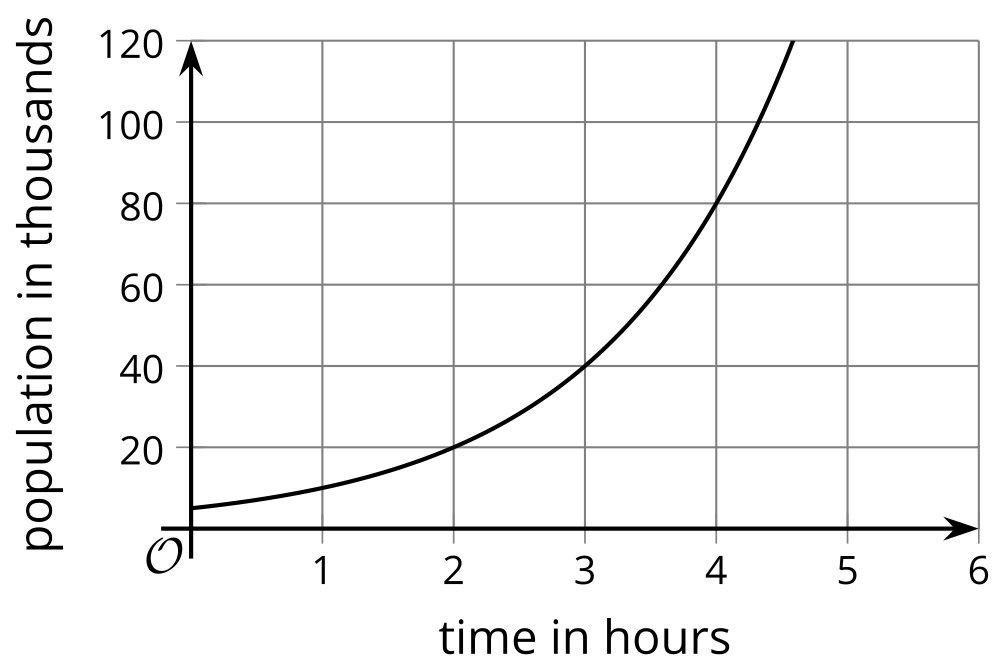 Use the graph to determine when the population will reach 100,000.Explain why  also tells us when the population will reach 100,000.Technology required. Population growth in the U.S. between 1800 and 1850, in millions, can be represented by the function , defined by .What was the U.S. population in 1800?Use graphing technology to graph the equations  and . Adjust the graphing window to the following boundaries:  and .What is the point of intersection of the two graphs, and what does it mean in this situation?The growth of a bacteria population is modeled by the equation . For each question, explain or show how you know.How long does it take for the population to double?How long does it take for the population to reach 1,000,000?What value of  makes each equation true?(From Unit 4, Lesson 10.)Put the following expressions in order, from least to greatest.(From Unit 4, Lesson 11.)Solve . Show your reasoning.(From Unit 4, Lesson 14.)Explain why  is greater than 1 but is less than 2.(From Unit 4, Lesson 14.)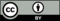 © CC BY 2019 by Illustrative Mathematics®